فرم خلاصه اطلاعات کارآموزی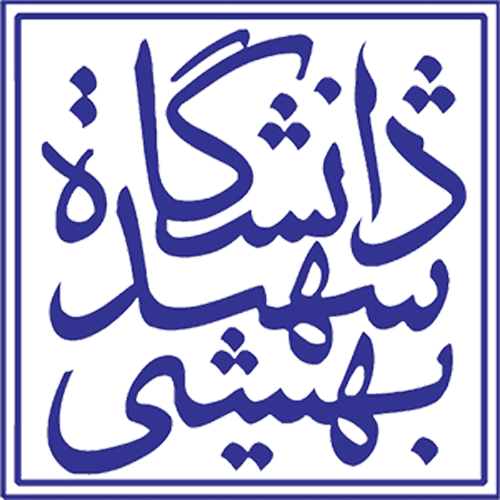  (فرم شماره 3)                                                           تاریخ و امضاء استاد کارآموزی :نام و نام خانوادگی دانشجو :                                         استاد کارآموزی :شماره دانشجویی :                                                    سرپرست کارآموزی :گرایش :                           تعداد واحدهای گذرانده:                       مقطع تحصیل :                                                      تاریخ و امضاء دانشجو :نام و نوع محل کارآموزی :        دولتی             نیمه دولتی                    خصوصیاگر محل کارآموزی خصوصی میباشد، موارد ذیل را پاسخ داده و مدارک مربوطه را ضمیمه نمایید:        الف- سال تاسیس         ب- زمینه فعالیتهای تحقیقاتی، پژوهشی و علمی           ج- بروشور فعالیتهای شرکت          د- شماره تماس فرد مسئولتلفن محل کارآموزی :سرپرست کارآموزی :عنوان و موضوع کارآموزی :تاریخ شروع کارآموزی :